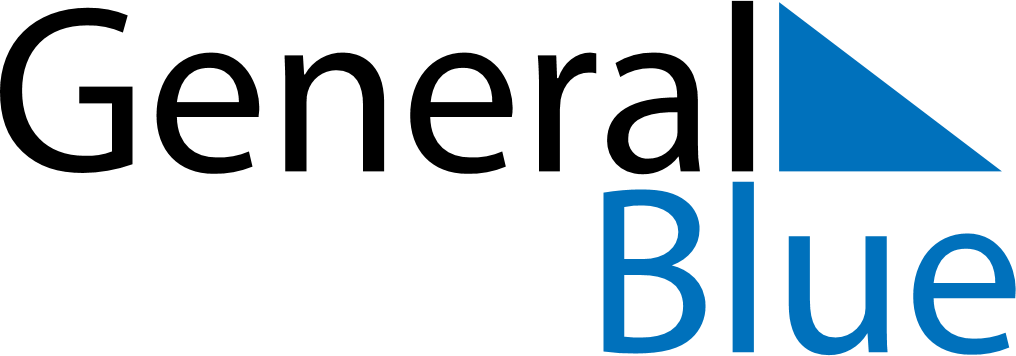 March 2024March 2024March 2024March 2024March 2024March 2024BelizeBelizeBelizeBelizeBelizeBelizeSundayMondayTuesdayWednesdayThursdayFridaySaturday12345678910111213141516Baron Bliss Day1718192021222324252627282930Good FridayEaster Saturday31Easter SundayNOTES